Comunicato stampa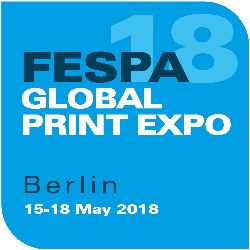 1 giugno 2018LA PARTECIPAZIONE RECORD A LIVELLO INTERNAZIONALE RAFFORZA IL RUOLO DI FESPA COME PRINCIPALE FIERA GLOBALE PER LA STAMPA SPECIALIZZATA Registrate presenze come mai prima d’ora all’evento FESPA di quattro giorni, con oltre 20.000 singoli visitatoriFESPA Global Print Expo 2018 (Messe Berlin, 15-18 maggio) ha rafforzato il ruolo di questa manifestazione come evento di spicco di livello internazionale per le aziende operanti nel settore della stampa specializzata, con visitatori provenienti da un numero record di Paesi (ben 142) arrivati nella capitale tedesca per i quattro giorni della fiera.Dopo il passaggio, avvenuto nel 2017, a una cadenza annuale dell’evento e dopo la decisione di combinare la manifestazione principale con lo ‘spin-off’ dedicato al digitale, FESPA 2018 ha attirato il maggior numero di visitatori mai registrato finora per una fiera FESPA di quattro giorni. I singoli visitatori di FESPA e dell’European Sign Expo 2018, che si è svolta nella stessa sede, sono stati ben 20.442. Questo dato rappresenta un aumento del 22% rispetto al numero di singoli visitatori registrato in occasione di FESPA Digital 2016 (Amsterdam), l’ultimo evento FESPA della durata di quattro giorni.I due terzi del totale dei visitatori ha dedicato più di un giorno all’evento per coprire i dieci padiglioni espositivi e approfittare dell’arricchito programma di contenuti, fra cui l’European Sign Expo, il FESPA Trend Theatre, l’ampliata sezione Printeriors, la nuova funzionalità Print Make Wear destinata alla produzione di capi di abbigliamento e la novità assoluta denominata Digital Corrugated Experience per il settore del packaging e dei punti vendita. Tenendo conto delle visite ripetute, il numero totale di partecipanti al FESPA 2018 Global Print Expo sale a 33.799.Nel complesso, la Germania ha assicurato la più alta percentuale di visitatori, con il 26% del pubblico totale proveniente dal Paese ospitante. Dopo la Germania, i dieci Paesi principali, in termini di partecipazione di visitatori, sono stati Regno Unito, Polonia, Italia, Paesi Bassi, Spagna, Francia, Repubblica Ceca, Svizzera, Belgio e Svezia. In particolare, l’elevato numero di presenze dalla Polonia rispecchia l’accessibilità di Berlino per le aziende di stampa al di là del confine.In base ai dati relativi alla registrazione per l’evento, l’area di maggiore interesse per i visitatori è stata quella della stampa digitale, punto nevralgico d’attrazione per il 44% di tutti i visitatori.  La costante copertura da parte di FESPA delle innovazioni nell’ambito della stampa su tessuto trova eco nel fatto che un visitatore su tre dell’evento 2018 ha indicato di essere interessato alla stampa tessile e su tessuto.  Stampa commerciale, finitura, design-to-print, stampa a sublimazione e stampa industriale sono a loro volta risultati settori particolarmente importanti in termini di priorità dei visitatori dell’evento.L’ottimismo del mercato nel suo complesso, secondo quanto emerso dall’ultima ricerca FESPA Print Census, risultava evidente osservando l’atmosfera frizzante che si respirava in tutti i padiglioni espositivi. Gli espositori presenti alla manifestazione hanno riferito occasioni di business eccellenti e un forte interesse da parte di fornitori di servizi di stampa nei confronti di innovazioni riguardanti la tecnologia e i materiali di consumo, in grado di promuovere una maggiore produttività e diversificazione delle applicazioni.Spiega Roz Guarnori, Exhibitions Director di FESPA:  “FESPA 2018 Global Print Expo è stato un evento pieno di vita, ricco di azione, che ha assolutamente superato anche le nostre aspettative, dall’energia e la fame di innovazioni del nostro pubblico diversificato di visitatori all’incredibile gamma di nuovi prodotti introdotti sul mercato dai nostri espositori. La nostra indagine e l’atmosfera elettrizzante della manifestazione rafforzano la nostra convinzione che la stampa specializzata e la segnaletica siano settori che non smettono mai di inventare, esplorare, sfidare i limiti e cercare nuovi modi per supportare la crescita.”Aggiunge Guarnori: “Quando abbiamo annunciato la transizione a un evento FESPA di quattro giorni a cadenza annuale, eravamo preparati a un ‘ridimensionamento’ della partecipazione fra la storica fiera FESPA principale e la manifestazione di quattro giorni dedicata al digitale. Contro tutte le aspettative, siamo entusiasti di aver accolto un numero di visitatori pari a quelli registrati alla manifestazione di cinque giorni di Amburgo del 2017 e di aver superato la tipica partecipazione a un evento FESPA Digital di più di un quinto. Visto che il 35% dei visitatori ha la responsabilità finale delle decisioni nelle rispettive aziende e la stessa percentuale di pubblico arriva per cercare o acquistare nuove attrezzature, è chiaro che FESPA è considerata in tutto il mondo una piattaforma chiave per presentare le ultime tecnologie destinate alla stampa digitale, serigrafica e su tessuto, nonché un evento essenziale per influenzare decisioni chiave in termini di investimenti.”La prossima FESPA Global Print Expo si svolgerà a Messe Munich, in Germania, dal 14 al 17 maggio 2019. FESPA ha inoltre confermato luogo e date dell’edizione del 2020, che si svolgerà a Madrid, in Spagna, dal 24 al 27 marzo 2020.FINEInformazioni su FESPA:Fondata nel 1962, FESPA è una federazione di associazioni di categoria che si occupa anche dell’organizzazione di esposizioni e conferenze per i settori della stampa serigrafica e digitale. Il duplice scopo di FESPA è la promozione della stampa serigrafica e digitale e la condivisione con i suoi membri in tutto il mondo delle conoscenze su queste due tecniche di stampa, per aiutarli a far crescere le proprie attività e a informarsi sugli ultimi sviluppi dei propri settori in rapida crescita.FESPA Profit for Purpose 
I nostri azionisti sono il mercato. Negli ultimi sette anni FESPA ha investito milioni di Euro per supportare la community globale della stampa e stimolare la crescita del mercato. Per maggiori informazioni, visita il sito www.fespa.com FESPA Print CensusIl sondaggio FESPA sul settore della stampa è un progetto di ricerca globale pensato per conoscere meglio la comunità di professionisti che si occupano di stampa di grande formato, serigrafia e stampa digitale. È il progetto di raccolta dati più grande nel suo genere. Il sondaggio è pubblicato in diverse lingue e può essere completato online: www.fespa.com/completemycensus.I prossimi eventi FESPA comprendono: FESPA Global Print Expo, 15-18 maggio 2018, Messe Berlin, Berlino, GermaniaEuropean Sign Expo, 15-18 maggio 2018, Messe Berlin, Berlino, GermaniaFESPA Awards, 16 maggio 2018, Berlino, GermaniaFESPA Africa, 12-14 settembre 2018, Gallagher Convention Centre, Johannesburg, SudafricaFESPA Mexico, 20-22 Settembre 2018, Centro Citibanamex, Città del Messico, MessicoFESPA Eurasia, 6-9 dicembre 2018, CNR Expo, Istambul, TurchiaFESPA Brasil, 20 – 23 marzo 2019, Expo Center Norte, San Paolo, BrasilePubblicato per conto di FESPA da AD CommunicationsPer maggiori informazioni contattare:Shireen Shurmer				Lynda SuttonAD Communications  			FESPATel: + 44 (0) 1372 464470        		Tel: +44 (0) 1737 240788Email: sshurmer@adcomms.co.uk 		Email: lynda.sutton@fespa.com	Website: www.adcomms.co.uk		Website: www.fespa.com 